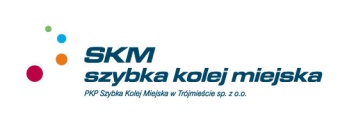 PKP SKM w Trójmieście sp. z o.o.PKP SKM w Trójmieście sp. z o.o.PKP SKM w Trójmieście sp. z o.o.miejsce na zdjęcieul. Morska 350 A81-002 Gdyniamiejsce na zdjęciemiejsce na zdjęcieUpoważnienie do kontroliUpoważnienie do kontrolimiejsce na zdjęcieNr   …/201..Nr   …/201..miejsce na zdjęcie             imię i nazwisko             imię i nazwiskomiejsce na zdjęciemiejsce na zdjęciemiejsce na zdjęciemiejsce na zdjęcie        (Pieczątka imienna i podpis                   wystawiającego upoważnienie)        (Pieczątka imienna i podpis                   wystawiającego upoważnienie)        (Pieczątka imienna i podpis                   wystawiającego upoważnienie)        (Pieczątka imienna i podpis                   wystawiającego upoważnienie)        (Pieczątka imienna i podpis                   wystawiającego upoważnienie)        (Pieczątka imienna i podpis                   wystawiającego upoważnienie)załącznik nr 4 do umowy nr SKM -……./15Okaziciel niniejszego upoważnienia ma prawo:do kontroli jakości usług świadczonych przez PKP Szybka Kolej Miejska w Trójmieście sp. z o.o. zamówionych przez  Województwo Pomorskie. do przeprowadzania kontroli bez obowiązku każdorazowego informowania PKP Szybka Kolej Miejska w Trójmieście sp. z o.o.  o prowadzonych kontrolach;odbywać przejazd w kontrolowanym pociągu bez konieczności zakupu biletu.Upoważnienie jest ważne do dnia …. grudnia 20.. roku, wraz z ważnym dokumentem tożsamości.